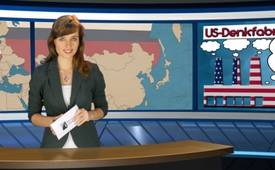 US-Denkfabrik empfiehlt Polen Cyber-Angriffe auf Russland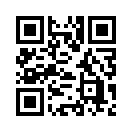 Im Konflikt mit Russland spielt Polen als NATO-Partner für die USA eine entscheidende Rolle. Durch die geographische Nähe dient das mittel-osteuropäische Land als Standort für Soldaten, Raketenabschussbasen und als Nachschubweg für die NATO-Truppen im Baltikum und zudem für Material- und Waffenlieferungen in die Ukraine.Im Konflikt mit Russland spielt Polen als NATO-Partner für die USA eine entscheidende Rolle. Durch die geographische Nähe dient das mittel-osteuropäische Land als Standort für Soldaten, Raketenabschussbasen und als Nachschubweg für die NATO-Truppen im Baltikum und zudem für Material- und Waffenlieferungen in die Ukraine. Die US-Denkfabrik „Atlantic Council“ empfiehlt nun dem polnischen Militär, seine Stärke im Cyberwar – sprich in der Computer-Kriegsführung durch Hackerangriffe – gegenüber den Russen zu demonstrieren. Eine Denkfabrik ist eine Organisation, die strategische und politische Szenarien entwirft, auswertet und Politiker berät. In ihrem strategischen Bericht mit dem vielsagenden Titel „Alarmiert für Abschreckung: Wie Polen und die NATO einem wieder erstarkenden Russland begegnen sollten“ wurden von dieser Denkfabrik ganz konkrete Ziele für mögliche Hackerangriffe genannt: Nämlich die Moskauer Metro, das Elektrizitätswerk von St. Petersburg oder die russischen staatlichen Medien Russia Today, die durch Hacker-Angriffe lahm zu legen wären. Genau dies würde aber die Spannungen auf dem europäischen Kontinent zweifellos noch weiter verschärfen. Soll Polen womöglich dazu benutzt werden, um den Krieg mit Russland auszulösen?von ro.Quellen:http://deutsche-wirtschafts-nachrichten.de/2016/08/17/us-denkfabrik-empfiehlt-polen-cyber-angriff-auf-russland/
http://www.berlinjournal.biz/cyber-angriff-nato-russland/
http://www.atlanticcouncil.org/images/publications/Arming_for_Deterrence_web_0719.pdfDas könnte Sie auch interessieren:#Russland - www.kla.tv/Russland

#HillaryClinton - www.kla.tv/HillaryClintonKla.TV – Die anderen Nachrichten ... frei – unabhängig – unzensiert ...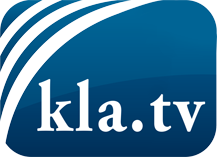 was die Medien nicht verschweigen sollten ...wenig Gehörtes vom Volk, für das Volk ...tägliche News ab 19:45 Uhr auf www.kla.tvDranbleiben lohnt sich!Kostenloses Abonnement mit wöchentlichen News per E-Mail erhalten Sie unter: www.kla.tv/aboSicherheitshinweis:Gegenstimmen werden leider immer weiter zensiert und unterdrückt. Solange wir nicht gemäß den Interessen und Ideologien der Systempresse berichten, müssen wir jederzeit damit rechnen, dass Vorwände gesucht werden, um Kla.TV zu sperren oder zu schaden.Vernetzen Sie sich darum heute noch internetunabhängig!
Klicken Sie hier: www.kla.tv/vernetzungLizenz:    Creative Commons-Lizenz mit Namensnennung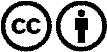 Verbreitung und Wiederaufbereitung ist mit Namensnennung erwünscht! Das Material darf jedoch nicht aus dem Kontext gerissen präsentiert werden. Mit öffentlichen Geldern (GEZ, Serafe, GIS, ...) finanzierte Institutionen ist die Verwendung ohne Rückfrage untersagt. Verstöße können strafrechtlich verfolgt werden.